2cnd Period Turnitin.com Class ID & Password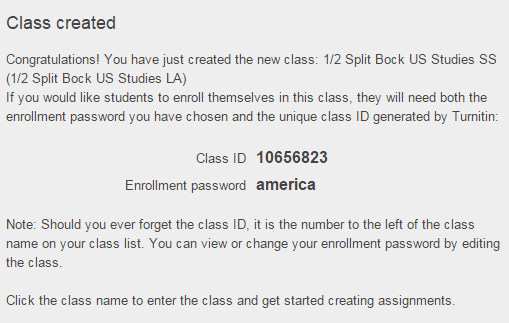 5/6 Period Turnitin.com Class ID & Password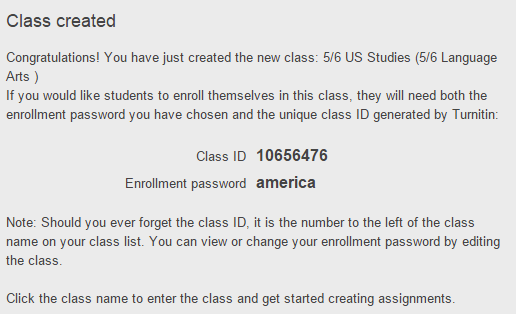 